Výzva na predkladanie žiadostí o finančný príspevok v rámci podpory rekonštrukcie futbalovej infraštruktúry klubov ObFZ LučenecPredstavenie projektu: Zámerom projektu je finančná podpora rekonštrukcie futbalovej infraštruktúry vo futbalových kluboch ObFZ Lučenec so zameraním na rekonštrukciu  hráčskych kabín, miestností pre delegované osoby a sociálnych zariadení. Cieľ projektu:Cieľom projektu je finančne podporiť kluby v pôsobnosti ObFZ, ktoré nemajú možnosť (z hľadiska nespĺňania kritérií) zapojiť sa do projektov SFZ a tým zlepšiť úroveň infraštruktúry na svojich futbalových štadiónoch. Spôsob financovania: Financovanie projektu prebieha formou refundácie už vynaložených výdavkov a formou úhrady ešte neuhradených faktúr priamo dodávateľovi.Účel projektu:Príspevok na výdavky/náklady vynaložené na rekonštrukciu a dobudovanie športového zázemia (šatne, sociálne priestory, priestory pre delegované osoby) futbalových štadiónov.
Výška finančných prostriedkov na realizáciu projektu a spôsob rozdelenia:10 000 EURVýška sumy finančnej podpory z prostriedkov ObFZ na jeden projekt:minimálne 800 EURTermín predkladania žiadostí:od 1.6.2022 do 30.6.2022 Termín vyhodnotenia a schvaľovania žiadostí:do 8.7.2022Povinné spolufinancovanie zo strany klubu:minimálne 50% zo sumy poskytnutej ObFZ Lučenec (Príklad: Pokiaľ by bola výška podpory ObFZ 800 EUR, potom povinné spolufinancovanie by bolo vo výške 400 EUR, teda celková finančná čiastka preinvestovaná v projekte musí byť 1200 EUR).Spôsob prihlásenia sa žiadateľov do výzvy:vyplnenie žiadosti (k vyplnenému žiadosti je potrebné priložiť povinnú prílohu - čestné prehlásenie),predloženie fotodokumentácie počiatočného stavu rekonštruovaných priestorov.Kritériá pre posúdenie predložených žiadostí na to zriadenou komisiou:mať minimálne jedno mládežnícke družstvo,potreby rekonštruovaného priestoru z hľadiska povinného vybavenia štadióna,možnosti budúceho využitia infraštruktúry,výška spolufinancovania futbalového klubu,možnosti získania prostriedkov z iných zdrojov.
Oprávnené výdavky:Oprávnenými výdavkami, ktoré môžu byť z prostriedkov poskytnutých ObFZ Lučenec preplatené, sú výdavky na rekonštrukciu a technické zhodnotenie futbalovej infraštruktúry.Ukončenie projektu:predloženie fotodokumentácie stavu rekonštruovaných priestorov po rekonštrukcii.Príloha č.1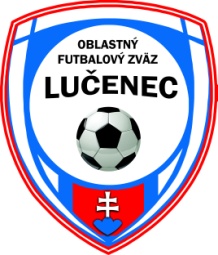 Žiadosť o finančný príspevok v rámci podpory rekonštrukcie futbalovej infraštruktúry klubov ObFZ LučenecFutbalový klub (celý názov):Zastúpený štatutárnym zástupcom (meno, priezvisko, titul):žiada ObFZ Lučenec o poskytnutie finančného príspevku v rámci podpory rekonštrukcie futbalovej infraštruktúry klubov ObFZ LučenecVýška žiadanej sumy finančnej podpory z prostriedkov ObFZ: Účel (stručne popíšte, na aký účel budú finančné prostriedky použité):Výška spolufinancovania (uveďte plánovanú sumu z vlastných prostriedkov):Kontaktná osoba: Podpis štatutárneho zástupcu: V Lučenci, dňa Príloha č.2Vec: Čestné prehlásenie	Dolupodpísaný štatutárny zástupca .................................................................................. futbalového klubu .................................................... týmto čestne prehlasujem, že žiadané finančné prostriedky budú použité v zmysle účelu. V prípade zistenia neoprávneného čerpania prehlasujem, že poskytnuté finančné prostriedky náš FK vráti ObFZ Lučenec. 									.........................................................									        podpis štatutárneho zástupcu FKEUREURMeno a priezviskoTelefónny kontakt2022